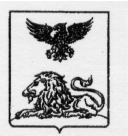 Руководителяморганов управления образованиеммуниципальных районов и городских округовОб использовании в работе методических рекомендаций Министерства образования и науки Российской ФедерацииДепартамент образования Белгородской области информирует, чтово исполнение пункта 1.3 раздела IПлана действий по обеспечению введения ФГОС дошкольного образования Министерства образования и науки РФ на основе вопросов, возникающих у руководителей и специалистов органов государственной власти субъектов РФ, осуществляющих государственное управление в сфере образования, руководителей и педагогических работников образовательных организаций, ФГАУ «Федеральный институт развития образованием» разработаны комментарии по отдельным вопросам введения федерального государственного образовательного стандарта  дошкольного образования (далее – Комментарии по введению ФГОСдошкольного образования).Департамент обращает внимание на отдельные положения данного документа. В Комментариях к разделу II п.п. 2.2 и 2.5определена возможность разработки, утверждения и реализации нескольких образовательных программ (для разных групп) в одной образовательной организации. Кроме того, указано, что  образовательная программа может разрабатываться «исключительно на основании требований ФГОС дошкольного образованиябез учета примерной (примерных) программ». Данная норма рассматривается как право и возможность образовательной организации на создание авторской программы. Однако согласно позиции Департамента государственной политики в сфере общего образования Министерства образования и науки Российской Федерации и Рособрнадзора, обозначенной в  письме от 07 февраля 2014 года №01-52-22/05-382, для эффективной организации образовательной деятельности образовательной организации необходимо при разработке собственной образовательной программы (далее - Программа) использовать прошедшую экспертизу и включенную в реестр примерную основную образовательную программу дошкольного образования.В Комментариях к п. 2.5определена необходимость соответствия продолжительности реализации Программы выбранному режиму работы организации (группы). При функционировании в организации групп с несколькими различными режимами рассматривается необходимость учета возможности ее реализации в соответствующих группах либо возможность создания соответствующих программ для каждого режима (при их незначительном различии). В связи с вышеизложенным, департамент считает целесообразным разработку отдельной образовательной программы,в частности, для групп кратковременного пребывания.Согласно комментариям к разделу II пункта 2.7конкретное содержание образовательной программы учреждения «не всегда может быть задано заранее», поскольку определяется конкретной ситуацией в группе, возрастными и индивидуальными особенностями детей. В связи с этим повышается значимость планирования образовательной деятельности педагогов и планово-прогностическая функция системы управления дошкольной образовательной организацией (планов воспитательно-образовательной работы с детьми на день или неделю, годового плана работы и программы развитияорганизации).ФГОС дошкольного образования (п.2.7) определяет виды деятельности детей младенческого, раннего и дошкольного возраста, в которых может реализовываться конкретное содержание образовательных областей и которые могут быть взяты за основу в планировании воспитательно-образовательной работы с детьми. В Программах, разработанных в соответствии с ФГОС дошкольного образования и размещенных на сайте ФГАУ «Федеральный институт развития образования» для обсуждения (ссылка на страницу сайта ФГАУ «ФИРО»: http://www.firo.ru/?page_id=11684), есть рекомендации по планированию, однако, являясь примерными, они оставляют право за образовательной организацией самостоятельно определяться с формой планирования, утверждаемой локальным актом. В Комментариях к разделу III пункта 3.2.3рассматривается вопрос возможности проведения оценки индивидуального развития детей в формах педагогической и психологической диагностики, степень обязательности проведения которых определяется Программой. Обращается внимание на обязанность организации создать необходимые условия для проведения педагогической диагностики (наличие разработанных методик, инструментария для проведения), в том числе организовать специальное обучение педагогических работников по данному направлению.Определены конкретные задачи, для решения которых могут использоваться результаты педагогической диагностики:Индивидуализация образования, которая может предполагать поддержку ребенка, построение его образовательной траектории или коррекцию его развития в рамках профессиональной компетенции педагогов.Оптимизация работы с группой детей.Использование результатов педагогической диагностики для решения любых других задач является недопустимым и нарушает основные положения ФГОС дошкольного образования.В Комментариях делается особый акцент на порядок и условия проведения психологической диагностики, в том числе определено право на ее проведение только квалифицированным специалистам.Следовательно, возникает необходимость разработки локального нормативного акта образовательной организации, регламентирующего организацию и проведение педагогической и психологической диагностики, соответствующего  обязательным требованиям законодательства  Российской Федерации в части соблюдения прав родителей (законных представителей).В соответствии с Федеральным законом от 24 ноября 1995 года № 181-ФЗ «О социальной защите инвалидов в Российской Федерации»условия для получения дошкольного образования детьми-инвалидами определены в индивидуальной программе реабилитации инвалида, которая является обязательной для исполнения без исключения всеми органами и организациями. Рекомендации психолого-медико-педагогической комиссии (п.3.2.2 и 3.4.4 Комментариев)лишь уточняют и расширяют их с учетом условий конкретного образовательного учреждения или группы. В соответствии со статьей 2 Федерального закона от 29 декабря 2012 года №273-ФЗ «Об образовании в Российской Федерации» обучающимся с ограниченными возможностями здоровья (ОВЗ) является физическое лицо, имеющее недостатки в физическом и (или) психическом развитии, подтвержденные психолого-медико-педагогической комиссией и препятствующие получению образования без создания специальных условий. Следовательно, ведущая роль в установлении статуса «ребенок с ОВЗ» и определении необходимых условий для получения данной категорией детей дошкольного образования принадлежит психолого-медико-педагогической комиссии, деятельность которой в настоящее время регламентируется приказом Минобрнауки России от 20 сентября 2013 года № 1082. Только на основании рекомендаций психолого-медико-педагогической комиссии образовательная организация разрабатывает адаптированную (или индивидуальную) образовательную программу и создает необходимые условия в рамках инклюзивного образования (группа комбинированной направленности) или деятельности группы компенсирующей направленности. В условиях дошкольного образования детей с ОВЗ и детей-инвалидов, в соответствии с Комментариями к разделу IIIпункта 3.2.7, создаются объективные предпосылки для разработки соответствующей адаптированной основной образовательной программы (отдельного документа) с учетом особенностей психофизического развития и индивидуальных возможностей детей данной категории.В соответствии с Комментариями к разделу III пункта 3.3.5организация самостоятельно утверждает перечень необходимых средств обучения, которые будут использоваться при реализации Программы. Необходимость разработки и утверждения соответствующего локального нормативного акта организации возникает в том случае, если перечень необходимых средств обучения не отражен в Программе.В Комментариях к кадровому обеспечению (п.3.4.1) определены кадровые условия сопровождения реализации Программы, а также особенности работы воспитателей в течение времени совместного пребывания в организации. С цель недопущения нарушений в наименовании должностей педагогических работников, определении требований к их квалификации и должностным обязанностям необходимо руководствоваться следующими нормативными правовыми актами:постановление Правительства РФ от 08 августа 2013 года №678 «Об утверждении номенклатуры должностей педагогических работников организаций, осуществляющих образовательную деятельность, должностей руководителей образовательных организаций»;приказ Минздравсоцразвития России от 26 августа 2010 года №761н «Об утверждении Единого квалификационного справочника должностей руководителей, специалистов и служащих, раздел «Квалификационные характеристики должностей работников образования».При определении назначения Целевых ориентиров (п.4.5 Комментариев) обращается особое внимание на невозможность их использования для решения ряда управленческих задач:контроль за деятельностью организации осуществляется посредством оценки условий реализации Программы, а не выполнения целевых ориентиров;оценка выполнения муниципального задания также не должна включать в себя использование оценки целевых ориентиров;результативность деятельности педагогического работника не предполагает оценку результатов педагогической диагностики или других способов отслеживания соответствия уровня индивидуального развития ребенка целевым ориентирам.Департамент образования области дополнительно информирует, что проведение плановых проверок по государственному контролю (надзору) в сфере образования для образовательных организаций дошкольного образования осуществляется в части федерального государственного надзора за соблюдением требований законодательства Российской Федерации в сфере образования, в том числе, требованиям ФГОС дошкольного образования. В соответствии с приказом Министерства образования и науки Российской Федерации от 17 октября 2013 года №1155 ФГОС дошкольного образования вступил в силу с 1 января 2014 года. При проведении проверок организаций, осуществляющих образовательную деятельность по образовательным программам дошкольного образования, департамент образования области руководствуется вышеуказанными рекомендациями Рособрнадзора и сроками, установленными«дорожной картой» введения ФГОС дошкольного образования в образовательных организациях Белгородской области (приказ департамента образования Белгородской области от  06   марта  2014 года
№  745).Департамент образования области направляет для руководства и использования в работе Комментарии к ФГОС дошкольного образования (письмо департамента общего образования Министерства образования и науки Российской Федерации от 28 февраля 2014 года № 08-249) и письмо Рособрнадзора от 07 февраля 2014 года №01-52-22/05-382.Приложение: на 20 листах в электронном виде Начальник департамента образования –          заместитель председателя                Правительства области                                                     И. ШаповаловН.Н. Аргунова, 32-81-56Е.Б.Третьякова, 32-56-64